Н А К А З24.10.2014    				№ 183Про проведення міського конкурсу «Учитель року – 2015»На виконання Указу Президента України від 29 червня 1995 року № 489 «Про всеукраїнський конкурс «Учитель року», Положення про всеукраїнський конкурс «Учитель року», затвердженого постановою Кабінету Міністрів України від 11.08.1995 № 638, рішення колегії Міністерства освіти і науки України від 26.06.2014 № 4/1-19 «Про підсумки Всеукраїнського конкурсу «Учитель року – 2014» та відзначення переможців і лауреатів», наказу Міністерства освіти і науки України від 18.09.2014 № 1053 «Про проведення всеукраїнського конкурсу «Учитель року – 2015», рішення Харківського міськвиконкому від 11.01.1995 № 17 «Про запровадження системи професійних конкурсів серед різних категорій педагогів установ освіти міста», на виконання п.п. 4.2.1, 4.2.2 Комплексної програми розвитку освіти м. Харкова            на 2011-2015 роки, затвердженої рішенням 2 сесії Харківської міської ради 6 скликання від 22.12.2010 № 47/10, з метою виявлення та підтримки творчо працюючих педагогів, підвищення їхньої професійної компетентності, популяризації педагогічних здобутківНАКАЗУЮ:1. Затвердити: 1.1. Умови проведення міського конкурсу «Учитель року – 2015» – далі Конкурсу (додаток 1). 1.2. Склад оргкомітету Конкурсу (додаток 2).1.3. Склад журі Конкурсу (додаток 3).2. Оргкомітету Конкурсу:2.1. Провести Конкурс у номінаціях:«Українська мова та література»,«Хімія»,«Образотворче мистецтво»,«Правознавство»,у два тури:І (районний) тур – жовтень-листопад 2014 року;ІІ (міський) тур – листопад-грудень 2014 року.2.2. Підбити підсумки та оприлюднити результати Конкурсу. До 26.12.20142.3. Здійснити вшанування та нагородження переможців Конкурсу.									До 02.02.20153. Науково-методичному педагогічному центру Департаменту освіти (Дулова А.С.):3.1. Здійснити організаційно-методичне забезпечення проведення Конкурсу.							Листопад-грудень 2014 року3.2. Надати методичну, консультаційну допомогу працівникам методичних центрів районів, педагогічним працівникам навчальних закладів міста з питань підготовки до участі в Конкурсі.	Жовтень-грудень 2014 року3.3. Забезпечити висвітлення Конкурсу в засобах масової інформації. Листопад 2014 року – січень 2015 року4. Управлінням освіти адміністрацій районів Харківської міської ради, керівникам загальноосвітніх навчальних закладів міського підпорядкування: 4.1. Довести інформацію про організацію та проведення Конкурсу до педагогічних працівників підпорядкованих загальноосвітніх навчальних закладів.До 29.10.20144.2. Провести І (районний) тур Конкурсу згідно з Умовами проведення міського конкурсу «Учитель року – 2015».До 20.11.20144.3. Забезпечити участь педагогів-переможців І (районного) туру в Конкурсі у визначених номінаціях.4.4. Надати до Науково-методичного педагогічного центру заявки на участь у ІІ (міському) турі Конкурсу відповідно до Умов проведення міського конкурсу «Учитель року – 2015».До 21.11.20145. Інженеру з інформаційно-методичного та технічного забезпечення Науково-методичного педагогічного центру Гостінніковій А.С. розмістити цей наказ на сайті Департаменту освіти. До 28.10.20146. Контроль за виконанням цього наказу залишаю за собою.Директор Департаменту освіти 				О.І. ДеменкоЗ наказом ознайомлені:Стецюра Т.П.Шепель В.М.Леонова А.М.Дулова А.С.Коротка Л.В.Боровська С.В.Бут-Гусаїм Н.В.Гостиннікова О.М.Реформат М.І.Безпояско О.Г.Демкович Т.О.Подаруєва С.В.Осьмачко О.І.Калініченко О.В.Дзюба Т.В.Полякова І.В.Рубаненко-Крюкова М.Ю.Гостіннікова А.С.Косенкова В.С.Коваленко К.Ф.Дулова А.С.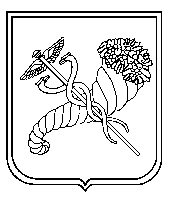 